INDIVIDUAL VOLUNTEER APPLICATION & RELEASE FORM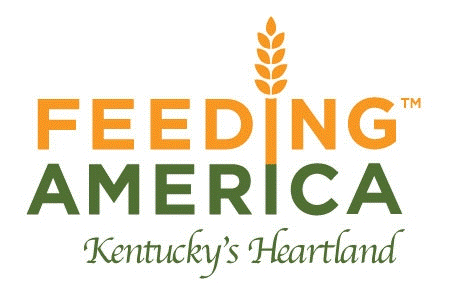 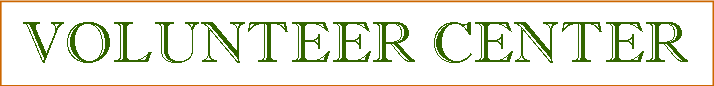 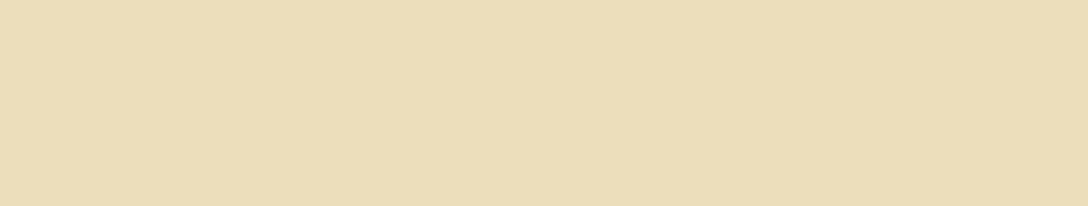 Feeding America, Kentucky’s Heartland must have an application on file for each volunteer. Please complete all areas below.   Date: ____/____/____               Month       Day   YearFirst Name:  											   	Male    FemaleLast Name:  											   	Street Address: ____________________________________________________________________________________________________________________________________________________________________	City						State				Zip		Phone:  (Home)____________________      (Cell)_______________________ Email:___________________________________________________________________________________Birthday: _____/_____/_____          	     Month       Day	   Year	         			       Names & Birthdates of any children volunteering with you (use reverse if necessary):Name:_________________________________ DOB: _____/_____/_____ ⁫ Male    ⁫ Female							        Month       Day	   YearName:_________________________________ DOB: _____/_____/_____ ⁫ Male    ⁫ Female                                                                                                                                      Month       Day	   YearName:_________________________________ DOB: _____/_____/_____ ⁫ Male    ⁫ Female							        Month       Day	   Year